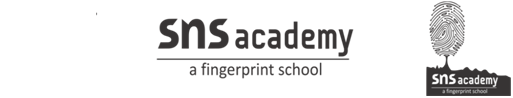                                                  MONTHLY TEST – 3 (2019-20)ENGLISH            Class: XII			                                                                    Max Marks: 40           Date:  25 .09.19                                                                                        Time: 1hr 30minSECTION –A (READING)   -  20MARKSSection - A Reading [10 Marks]1. Read the following passage given below. (10m)1. Aloe vera, which is said to have originated from Africa, is a stem-less or very short stemmed succulent plant with fleshy green leaves. It is also called the ‘burnt plant’ with its anti-inflammatory, anti-healing, healing and cooling properties, is the main ingredient in several skin care products. In addition, it is rich in amino acids, vitamins A, F,C  and B.2. Aloe vera gel is the transparent, juicy substance found in the long thick-skinned leaves of the plant. This gel is suitable for all skin types. Even people with sensitive skin types. Even people with sensitive skin can use the aloe vera gel.3. Aloe vera protects, nourishes and moisturizes your skin. According to a study published in the Molecular and Cellular Biochemistry magazine, aloe vera, when applied topically, improves the levels of collagen and thus protects your face from developing fine lines. Before going to bed, gently massage a thin layer of fresh aloe vera on your face, around the eyes and the corners of your mouth. This will keep your skin younger looking. 4. Applying aloe vera on the skin before the application of make-up will prevent your skin from drying. Even men can use the aloe vera gel like an after shave. The healing properties will help in treating the minor nicks and cuts caused while shaving. For those suffering from acne, aloe vera with its anti-inflammatory properties than one percent of cortisone cream. It also  has strong antibacterial properties, which will heal the skin quickly and naturally with  very little scarring. 5. Application of aloe vera gel on sun burns will reduce the pain as well as the swelling and keep your skin moisturized. Recovery will be quicker if your skin retains its moisture. So go ahead and make aloe vera a part of your daily beauty regime for a glowing, supple and spotless skin!(a)On the basis of your reading of the above passage, make notes on it, in points only, using recognizable abbreviations (minimum four), wherever necessary. Use a format you consider suitable. Supply a suitable title to it. (5m)(b)Make a summary of the above passage in about 80 words. (5m)Section - B Writing  [15 marks]2.  Write a speech in 150-200 words on ‘Benefits of early rising’ to be delivered by you in the morning assembly of your school. You are Karuna/Karan, Head Girl/Head Boy.. (10m)3. You are Shewak/Shivani, a leading lawyer practising in Coimbatore. You want to buy an independent house at City Light Road to be used as office-cum-residence. Draft an advertisement in about 50 words for the classified columns of a local newspaper. You can be contacted at 456456789.(5m)Section - B Writing  [15 marks]4.Read the extract carefully and answer the questions. (4m)(i)  "And such too is the grandeur of the dooms       We have imagined for the mighty dead;        All lovely tales that we have heard or read;       An endless fountain of immortal drink,       Pouring unto us from the heaven’s brink.”a)What is the thing of beauty mentioned in these lines?b)What is the effect of that immortal drink?(ii)    When Aunt is dead, her terrified hands will lie
        Still ringed with ordeals she was mastered by
        The tigers in the panel that she made
         Will go on prancing, proud and unafraid
(a) What is the difference between her and the tigers?
(b) Why has Aunt Jennifer created the tigers so different from her own       character?5.Answer any two of the following questions.  (6m)(a) How did Subbu surpass the office boy despite his limitations?(b) How does the writer indicate that Dr Sadao’s father was a very        traditional and conventional man?(c)  How does beauty help us when we are burdened with grief?6.Answer the following statement/context in about 50 to 60 words: (5m)  “The God that failed” with reference to the chapter Poets and Pancakes.